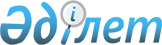 О признании утратившими силу некоторых постановлений акимата Тарбагатайского районаПостановление акимата Тарбагатайского района Восточно-Казахстанской области от 07 июня 2016 года N 270      В соответствии со статьей 27 Закона Республики Казахстан от 06 апреля 2016 года "О правовых актах", акимат Тарбагатайского района ПОСТАНОВЛЯЕТ:

      1. Признать утратившими силу некоторые постановления акимата Тарбагатайского района согласно приложению к настоящему постановлению.

      2. Контроль за исполнением настоящего постановления возложить на руководителя аппарата акима Тарбагатайского района Е. Ескендирова.

 Перечень утративших силу некоторых постановлений акимата Тарбагатайского района      1. Постановление акимата Тарбагатайского района от 08 июня 2015 года № 340 "Об утверждении положения о государственном учреждении отдел предпринимательства и сельского хозяйства Тарбагатайского района" (Зарегистрировано в Реестре государственной регистрации нормативных правовых актов от 15 июля 2015 года за № 4033 опубликованное в газете "Тарбагатай" за № 94-95 (7990) от 26 ноября 2015 года).

      2. Постановление акимата Тарбагатайского района 08 октября 2015 года № 593 "О внесении изменения в постановление акимата Тарбагатайского района от 08 июня 2015 года № 340 "Об утверждении положения о государственном учреждении "Отдел предпринимательства и сельского хозяйства Тарбагатайского района" (Зарегистрировано в Реестре государственной регистрации нормативных правовых актов от 05 ноября 2015 года за № 4216 опубликованное в газете "Тарбагатай" за № 94-95 (7990) от 26 ноября 2015 года).

      3. Постановление акимата Тарбагатайского района от 26 июня 2015 года № 400 "Об утверждении положения о государственном учреждении отдел ветеринарии Тарбагатайского района" (Зарегистрировано в Реестре государственной регистрации нормативных правовых актов от 30 июля 2015 года за № 4077 опубликованное в газете "Тарбагатай" за № 75-76 (7971) от 24 сентября 2015 года).

      4. Постановление акимата Тарбагатайского района от 08 июня 2015 года № 341 "Об утверждении положения о государственном учреждении отдел культуры, развития языков, физической культуры и спорта Тарбагатайского района" (Зарегистрировано в Реестре государственной регистрации нормативных правовых актов от 15 июля 2015 года за № 4032 опубликованное в газете "Тарбагатай" за № 87-88 (7983) от 05 ноября 2015 года).

      5. Постановление акимата Тарбагатайского района от 26 января 2016 года № 29 "Об организации и финансировании общественных работ в 2016 году и определении целевых групп населения, проживающих на территории Тарбагатайского района" (Зарегистрировано в Реестре государственной регистрации нормативных правовых актов от 29 января 2016 года за № 4367 опубликованное в газете "Тарбагатай" за № 16 (8015) от 18 февраля 2015 года).

      6. Постановление акимата Тарбагатайского района от 08 июня 2015 года № 338 "Об утверждении положения о государственном учреждении отдел экономики и финансов Тарбагатайского района" (Зарегистрировано в Реестре государственной регистрации нормативных правовых актов от 15 июля 2015 года за № 4031 опубликованное в газете "Тарбагатай" за № 71-72(7967) от 14 сентября 2015 года).

      7. Постановление акимата Тарбагатайского района от 08 июня 2015 года № 339 "Об утверждении положения о государственном учреждении отдел архитектуры, градостроительства и строительства Тарбагатайского района" (Зарегистрировано в Реестре государственной регистрации нормативных правовых актов от 15 июля 2015 года за № 4034 опубликованное в газете "Тарбагатай" за № 87-88 (7983) от 05 ноября 2015 года).


					© 2012. РГП на ПХВ «Институт законодательства и правовой информации Республики Казахстан» Министерства юстиции Республики Казахстан
				
      Аким района 

Д Оразбаев 
Приложение к постановлению 
акимата Тарбагатайского района 
 от "07" июня 2016 года № 270